Tuesday 24th April 2019 Dear Parents and Carers,Eureka Sleepover!   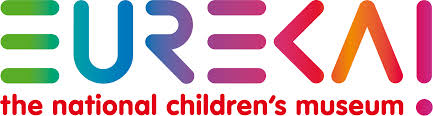 We have organised for all of the Year 4 children to have a sleepover in the Eureka Museum when they are in Year 5!The ‘Sleepover’ will provide a great opportunity for the children to take part in an educational and fun hands-on workshops, lively demonstrations and trails based around the galleries and to see the Museum as they have never seen it before- at night! Year 5 will be sleeping over on Friday 8th November. We will be travelling by coach to the Eureka Museum in Halifax at 5.00pm to arrive by 6.00pm. Below is a typical timetable for the evening: 5.00pm 	Leave school 6.00pm	Doors open and registration6.30pm	Welcome and safety talk6.45pm	Hands-on workshops, museum discovery time, opportunity to visit the Shop8.30pm 	Supper break9.00pm 	Hands-on workshops, museum discovery time, opportunity to visit the Shop10.45pm 	Round up of the evening11.15pm 	Getting ready for bed11.45pm 	Lights out! Zzz   7.00am	Wake up, get ready and tidy areas!7.30am 	Breakfast8.30am 	Meet back for presentation and goodbyes9.00am 	Leave the museum by coach10.00am 	Arrive at school 11.00am	Teachers go back to bed!The cost of the visit is £35.00 (this includes the charge made by Eureka and a contribution and coach travel).A deposit of £10 will be required by Friday 15th June, with a 2nd payment of £10.00 by the end of July and a 3rd payment of £10 by the end of September, with the balance to be paid by mid-October.  What does the price include?Appropriate numbers of trained staffA full programme of events and activitiesMaterials for hands-on workshopsContinental breakfastQualified First Aiders24 hour securityCoach travel Where do the children sleep?Part of the fun of a Sleepover at Eureka! is sleeping amongst the exhibits! Campers are encouraged to bring sleeping mats and sleeping bags or similar to sleep on. Teachers will be sleeping in the same area as the children.Will the children need to bring food?Children will need to bring a packed evening snack. There will be a main supper break half way through the evening’s programme and a further short break before countdown to bedtime. A continental breakfast will be provided by the Museum in the morning. What do the children need to bring?A sleeping bag or single duvetSomething to sleep on (e.g. a sleeping mat or foam)A pillowA wash bag (containing face cloth, soap, toothpaste and toothbrush)Some warm pyjamas or jogging bottoms and t-shirtA jumper in case it gets cold during the nightA torch in case of night time visits to the toiletA teddy bear (if they’d like to!)A packed evening snack, containing 1 or 2 soft drinks (preferably light refreshments only and no chewing gum or drinks cans)Any medication needed. (Staff from school will look after this for the evening) Please send in the return slip and pay via Parent Pay to secure your child’s place.                        Kind regardsMrs Sarah McHugh, Deputy Head teacher Eureka! Sleepover Name of Child:Class:I would like my child to go to the Sleepover.I have paid £10.00 deposit on Parent Pay.Emergency Contact Numbers: 1: 2: Medical Conditions: Signed:								Parent / carer